Олимпиада - 2019по учебному предмету «Физическая культура», итогисреди девушек 7-8 классов:1 место - Жидкова Елизаветасреди юношей 7-8 классов:1 место – Сырчиков Иван2 место – Чепкасов Владиславсреди юношей 9-11 классов:1 место – Коркодинов Данил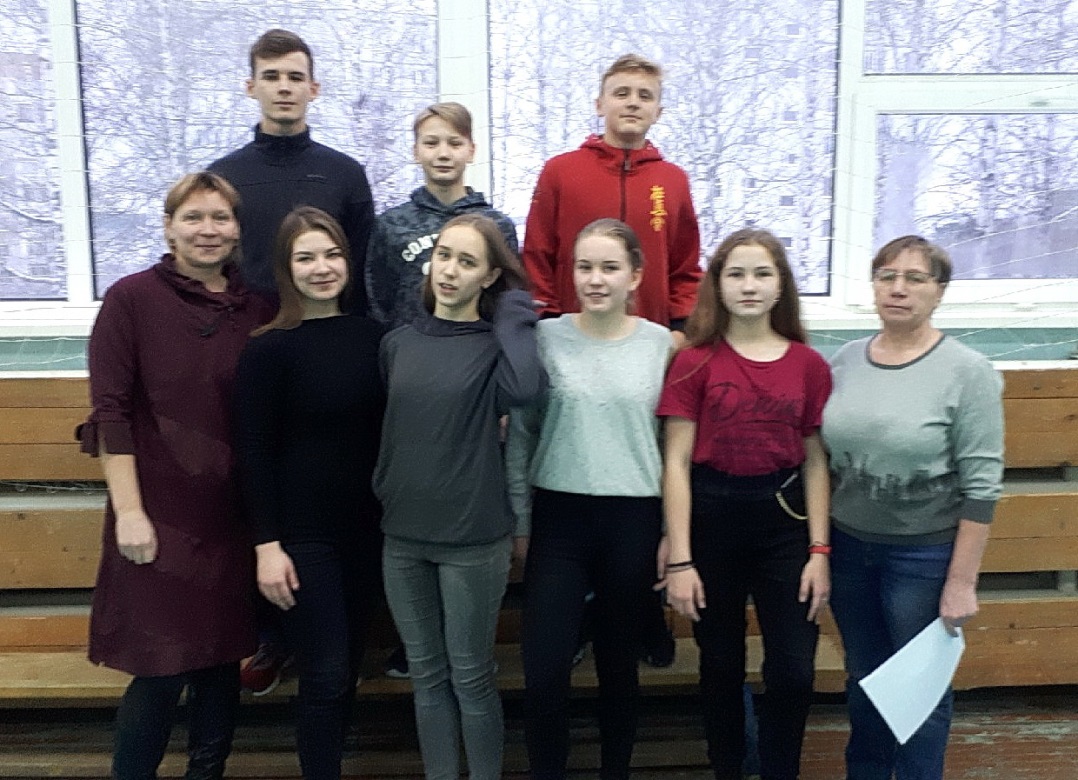 Благодарим за участие – Нечаеву Елизавету, Чупину Алину, Усатых Елизавету.